______________________________________________                                                                                                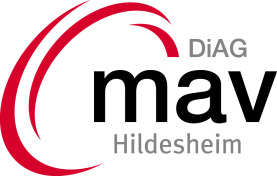 _______________________________________________       Wichtig:     (Name der Einrichtung/Stempel)Die Stimmrechtsübertragung bitte vorher rechtzeitig an die DiAG-Geschäftsstelle senden.StimmrechtsübertragungHiermit übertrage ich _________________________________________________                                                                                                                                      (Name)mein Stimmrecht in der Delegiertenversammlung am 27. April 2017auf______________________________________________________________(Name)                                      _______________________________________                                                                                                      (Unterschrift des/der  Übertragenden)